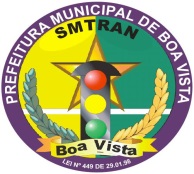 PREFEITURA MUNICIPAL DE BOA VISTASECRETARIA MUNICIPAL DE SEGURANÇA URBANA E TRÂNSITO - SMSTSUPERINTENDÊNCIA MUNICIPAL DE TRÂNSITO - SMTRAN   FICHA DE CADASTRO PARA CREDENCIAL DE ESTACIONAMENTO PESSOA COM DEFICIÊNCIA DE LOCOMOÇÃO - PNEANEXAR CÓPIA LEGÍVEL DOS DOCUMENTOS:RG E CPFCOMPROVANTE DE RESIDÊNCIALAUDO COM O CÓDIGO INTERNACIONAL DE DOENÇAS (CID), O CARIMBO, O CRM E A ASSINATURA DO MÉDICO QUE COMPROVE A DEFICÊNCIA DE LOCOMOÇÃO, ORIGINAL OU CÓPIA.OBS: A Resolução 304/2008 do CONTRAN também beneficia PORTADORES DE DEFICIÊNCIA DE LOCOMOÇÃO TEMPORÁRIA A EXEMPLO DA GESTANTE E O CIRURGIADO.Nestes casos, o LAUDO MÉDICO DEVERÁ INFORMAR EXPRESSAMENTE A DIFICULDADE DE LOCOMOÇÃO DO PACIENTE OPERADO OU GESTANTE. __________________________________________________________           BOA VISTA, RR, ______ DE _________________DE 20____.                                                                          NOME (POR EXTENSO)AVENIDA CAP. JÚLIO BEZERRA Nº 1481 – BAIRRO 31 DE MARÇOCEP 69.305-294 – BOA VISTA – RORAIMAE-mail: smstmulta.pmbv.rr@gmail.comMATRICULA Nº.:MATRICULA Nº.:NOME DO PORTADOR:NOME DO PORTADOR:NOME DO PORTADOR:NOME DO PORTADOR:NOME DO PORTADOR:RG: SSP/CPF:CPF:CPF:DATA NASCIMENTO:DATA NASCIMENTO:NATURALIDADE/UF:NATURALIDADE/UF:NATURALIDADE/UF:ENDEREÇO:ENDEREÇO:ENDEREÇO:ENDEREÇO:ENDEREÇO:TELEFONE CEL.:RESIDENCIAL:RESIDENCIAL:RESIDENCIAL:TRABALHO: